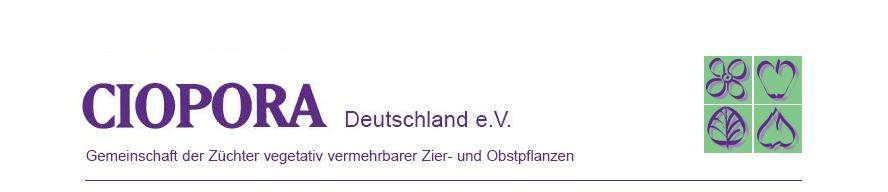 30 Jahre CIOPORA Deutschland e. V. Der gemeinsame Weg der Züchter vegetativ vermehrbarer Zier- und Obstpflanzenvor und nach der Gründung von CIOPORA (Sektion) Deutschland. 1. Anlass und Ziel der Gründung von CIOPORA Sektion Deutschland e. V.1.1 Sortenschutz in Deutschland    1.1.1 Entwurf für ein Saat- und Pflanzgutgesetz  (Seite 1)    1.1.2 Gesetz über Sortenschutz und Saatgut von Kulturpflanzen (Saatgutgesetz) (S.2)    1.1.3 Gesetz über den Schutz von Pflanzensorten (Sortenschutzgesetz) und              Gesetz über den Verkehr mit Saatgut (Saatgutverkehrsgesetz)  (S.2)    1.1.3.1 Registerprüfung (S.2)    1.1.3.2 Offizielle Wertprüfung (S.2)    1.1.3.3 Inoffizielle Wertprüfungen (S.2)    1.1.3.4 Sorten schutzfähiger Arten (S.3)    1.1.4 Patentierung der Erfindung von Pflanzensorten und Verfahren zur Züchtung                  solcher Pflanzensorten (S.4)    1.1.5 Sortenschutz durch Warenzeichen (S.5)1.2 Sortenschutz weltweit     1.2.1 ASSINSEL und ISF(S.5)    1.2.2 Sortenschutz im Geltungsbereich der UPOV (S.5)1.3 Gemeinschaftlicher Sortenschutz in Europa (CPVO) (S.6)1.4 Novellierung der Sortenschutzgesetze (S.6)2. Gründung von CIOPORA (Sektion) Deutschland e.V. und deren Programme2.1 Gründung von CIOPORA Sektion Deutschland e. V. (S.6)2.2 Satzung und Struktur von CIOPORA (Sektion) Deutschland e. V.      2.2.1 Vorsitzende (S.6)     2.2 2 Mitglieder des Vorstandes (S.7)     2.2.3 Mitglieder, Geschäftsführung und Home Page (S.9)2.3 Programme von CIOPORA (Sektion) Deutschland e. V    2.3.1 Die Schutzbedürfnisse der Züchter von Zier- und Obstpflanzen (S.9)    2.3.2 Programmatische Stellungnahme zu aktuellen Themen (S.10)    2.3.3 Vorhaben des BMEL zur Einstellung der wissenschaftlichen Arbeiten auf dem               Gebiet der Zierpflanzenzüchtung  (S.10)    2.3.4 Zusammenarbeit mit dem Bundesverband Deutscher Pflanzenzüchter (BDP) (S.10)    2.3.5 Fortsetzung der Züchtungsforschung an Zierpflanzen und Obst nach Schließung des               Institutes für Zierpflanzenzüchtung in Ahrensburg (S.11)    2.3.6 Zierpflanzenzüchtung in Deutschland (S.11)    2.3.7 Zierpflanzenzüchtungsforschung als Aufgabe der Ressortforschung des BMVEL (11)    2.3.8 Umfrage zum Bedarf an Mitarbeitern in der Zierpflanzenzüchtung und deren               Ausbildung und Kenntnisse (S.12)    2.3.9 Umfrage zur Bereitstellung von Praktikumsplätzen und der Beteiligung an der               Vermittlung von züchtungsspezifischen Studieninhalten (S.12)    2.3.10 Beteiligung an den Bemühungen um Erhalt des Gartenbaustudiums in der TU              München-Weihenstephan (S.12)    2.3.11 Zusammenstellung von Forschungs- und Entwicklungsbedarf (S.13)2.4 Aktuelle Aktivitäten von CIOPORA Deutschland e. V.    2.4.1 Internationale Aktivitäten (S.13)    2.4.2 Nationale Aktivitäten (S.14)3. Ausblick3.1 Kontakt mit den „konkurrierenden“ berufsständischen, inländischen Vereinigungen (S.15)3.2 Kontakt mit allen Handelsorganisationen und Zusammenschlüssen am „Grünen       Markt“ (S.15)3.3 Züchtungsforschung an Zierpflanzen und Obst und die Ausbildung des Züchter-      nachwuchses (S.15)3.4 Mitarbeit an der Forschungsplanung des BMEL (S.16)3.5 Programmatische Reden anlässlich des 10, 20 und 30 jährigen Bestehens (S.16)3.6 Danksagungen (S.16)